          Com.Cafe音倉主催：セプテンバー・コンサート        　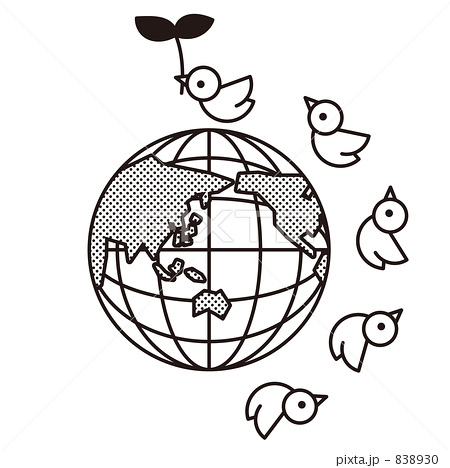 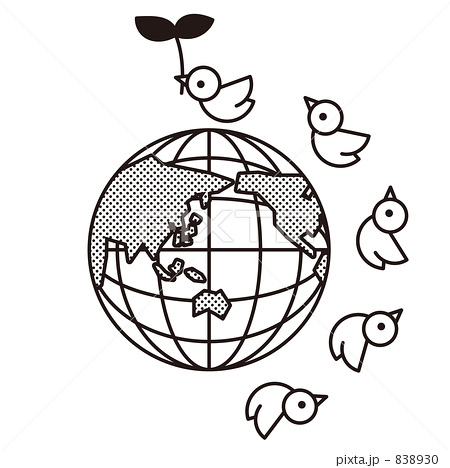 『生きる上で不可欠な要素と音楽』    　     　×『メンタルヘルスのミニ知識』━━━━━━━━━━━━━━━━━━━━━━━━━━━━━━━━━━━━━━━━━━━━━━〔日　時〕2016年9月16日（金）19:00～21:30頃　　〈入場無料、チャージ料あり〉☞草柳氏の出演時刻は未定、ショートトークを含む15～20分．〔出　演〕草柳 和之<piano+トーク> (大東文化大学講師／メンタルサービスセンター代表)〔会場・主催〕Com.Cafe音倉(小田急線下北沢駅5分)：世田谷区北沢2-26-23 ELNIUビルB1〔内容問合せ先〕メンタルサービスセンター:〒176-8799 練馬郵便局留／☎03-3993-6147　　　　　　　　　　※カウンセリング、講演依頼等は上記にお問合せ下さい.　http://www5e.biglobe.ne.jp/~m-s-c/【曲目予定】　　　　　　　　　　　　　　　　　　　　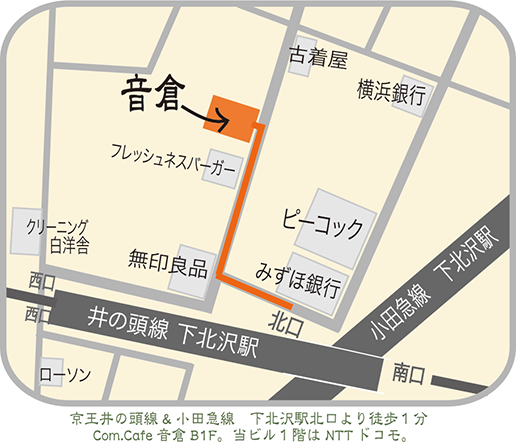 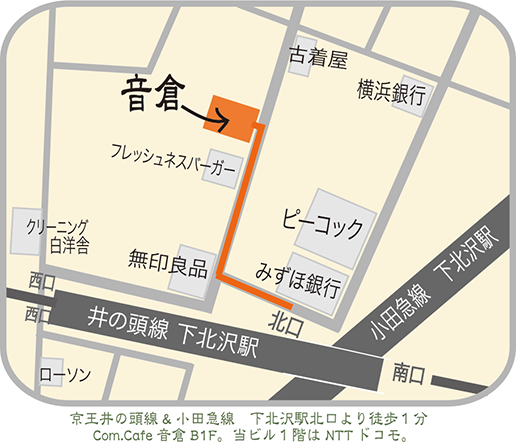 ～カウンセラーのピアノ演奏による,平和メッセージ～●吉松隆『遊びをせんとや 生まれけん』～大河ドラマ「平清盛」より●富田勲『ＮＨＫ番組:きょうの料理～テーマ音楽』●ジョスカン･デ･プレ〈草柳和之編曲〉『モテット：御身ただ一人、奇跡をなす者』ピアノ編曲版●野村誠〔注1〕「ＤＶがなくなる日のための『インテルメッツォ(間奏曲)』｣〔注2〕━━━━━━━━━━━━━━━━━━━━━━━━━━〔注1〕⇒作曲者紹介 現在,日本センチュリー交響楽団のコミュニティプログラム・ディレクター。インドネシア国立芸術大学客員教授,東京芸術大学講師などを歴任。2003年第1回アサヒビール芸術賞他の受賞歴がある。2006-7年,NHK教育TV番組「あいのて」を監修,全21回に出演,老人施設での共同作曲活動が紹介される。共著に『老人ホームに音楽がひびく』(晶文社）他。エディンバラ大学(英),マヒドン大学(タイ),フォルクヴァング大学(独),等でワークショップを行う。彼の曲は世界20カ国以上で演奏されている。-------------------------------------------------------------------〔注2〕 ⇒曲の紹介草柳和之は、幅広い活動の発展の中で、ＤＶ根絶を願う音楽の必要性を思い立ち、自らピアノ演奏するために、2001年、野村誠氏に作曲を委嘱、初演されたのが、この曲。曲名は「ＤＶがなくなる日までの間に演奏される曲」という意味で、「この曲が少しでも早く演奏されないことを願う」という逆説的な意図が込められている。━━━━━━━━━━━━━━━━━━━━━━━━━━【セプテンバー・コンサートとは?】9.11米国同時多発テロを契機に、翌年、同日を音楽によって平和を想う日にしようと、NYの公園・カフェ・ガレージ・道端がコンサート会場となり、道行く人々が音楽に耳を傾けた。これが「自由・平等・無料」の精神で、平和への願いを人々と共有する「セプテンバー・コンサート」の始まりである。日本では2005年、国境なき楽団(代表・庄野真代)が主催で参加型市民コンサートとして開催、現在は全国に広まっている。